                                                                                Приложениек приказу МБОУ СОШ №16                                                                                                  имени Ф.И. Кравченко                                                                                     села Унароково                                                                                                от 25.08.2020г.  № 208План мероприятий по осуществлению мер, направленных на недопущение незаконных сборов денежных средств с родителей обучающихся в ОУ№п/пМероприятияСрокиОтветственные исполнители1Проведение совещаний, семинаров для педагогических работниковЕжеквартально Администрация 2Подготовка материалов для педагогических работников о соблюдении действующего законодательства при привлечении и расходовании добровольных пожертвований и целевых взносов физических и юридических лиц, в том числе родителей (законных представителей) учащихсяВ соответствии с планом работыАдминистрация3Проведение родительских собраний по вопросам соблюдения законодательства по привлечению добровольных пожертвований  и целевых взносов, представлению платных дополнительных образовательных услугВ соответствии с планом работыАдминистрация4Организация работы постоянно действующей «горячей линии»  по вопросам незаконных сборов денежных средств в ОУПостоянноАдминистрация5Размещение на сайте ОУ информации о телефонах «горячей линии», адресах электронных приемных (в том числе правоохранительных и контрольно-надзорных органов)До 22  марта 2021гЗаместитель директора по ВР6. Размещение на официальном сайте ОУ следующих документов:- образцов договоров пожертвований;-  сведений о порядке и условиях внесения физическим и (или) юридическим лицом добровольных пожертвований и целевых взносов.До 22 марта 2021г.Заместитель директора по ВР 7Представление ежегодных публичных отчетов о привлечении и расходовании дополнительных финансовых средств в ОУЕжегодно Заместитель директора по ВР8Организация проведения мониторинга мнения родителей (законных представителей) обучающихся в ОУ по вопросам оказания платных образовательных услуг, привлечения и расходования добровольных пожертвований и целевых взносов физических лицЕжегодно до 1 апреля 2021 г.Администрация 9Проведение оперативных проверок по жалобам граждан в части незаконного сбора денежных средствПри наличии жалобыАдминистрация 10Обеспечения наличия перечня платных дополнительных услуг и порядка их предоставления в уставе ОУПостоянно Администрация11Ведение целенаправленной разъяснительной работы с родителями (законными представителями) обучающихся по вопросу оказания дополнительных платных образовательных услуг и привлечению добровольных пожертвований и целевых взносовПостоянно Администрация 12Подготовка документов для привлечения к дисциплинарной ответственности педагогических работников, допустивших нарушение прав граждан при оказании платных дополнительных образовательных услуг и привлечении благотворительных средств в соответствии с Трудовым кодексов Российской ФедерацииПри наличии правовых основанийАдминистрация Директор школы                                                                                                  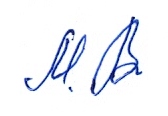 М.В. Манцызова 